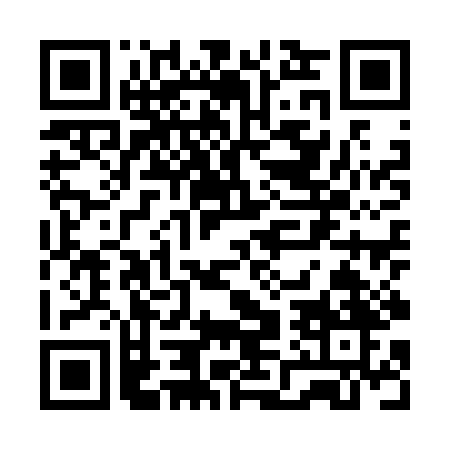 Ramadan times for Bageliskes, LithuaniaMon 11 Mar 2024 - Wed 10 Apr 2024High Latitude Method: Angle Based RulePrayer Calculation Method: Muslim World LeagueAsar Calculation Method: HanafiPrayer times provided by https://www.salahtimes.comDateDayFajrSuhurSunriseDhuhrAsrIftarMaghribIsha11Mon4:404:406:4112:274:146:146:148:0812Tue4:374:376:3912:274:166:166:168:1013Wed4:354:356:3612:274:176:186:188:1214Thu4:324:326:3412:264:196:206:208:1415Fri4:294:296:3112:264:216:226:228:1716Sat4:264:266:2912:264:226:246:248:1917Sun4:234:236:2612:254:246:266:268:2118Mon4:204:206:2412:254:256:286:288:2319Tue4:184:186:2112:254:276:306:308:2620Wed4:154:156:1912:254:286:326:328:2821Thu4:124:126:1612:244:306:336:338:3022Fri4:094:096:1412:244:326:356:358:3323Sat4:064:066:1112:244:336:376:378:3524Sun4:034:036:0912:234:356:396:398:3825Mon3:593:596:0612:234:366:416:418:4026Tue3:563:566:0312:234:386:436:438:4227Wed3:533:536:0112:224:396:456:458:4528Thu3:503:505:5812:224:416:476:478:4729Fri3:473:475:5612:224:426:496:498:5030Sat3:443:445:5312:224:436:516:518:5331Sun4:404:406:511:215:457:537:539:551Mon4:374:376:481:215:467:557:559:582Tue4:344:346:461:215:487:577:5710:003Wed4:304:306:431:205:497:597:5910:034Thu4:274:276:411:205:518:018:0110:065Fri4:244:246:381:205:528:038:0310:096Sat4:204:206:361:195:538:048:0410:117Sun4:174:176:331:195:558:068:0610:148Mon4:134:136:311:195:568:088:0810:179Tue4:094:096:281:195:578:108:1010:2010Wed4:064:066:261:185:598:128:1210:23